ConditionsCopy and paste the technique, unit, duration and response requirements directly from your syllabus. Identify if it will be a group or individual task. Add other resource information as needed or delete these fields as needed.ContextSuggested items to include are:purpose of the taskinformation about the audiencerelevance of the instrument to the unit of workdescription of the problem or scenario that students will address when completing the taskdelete if the context is not needed in your subject. TaskAdd task, i.e. copy and paste the task information from the relevant unit and then contextualise it to align to your school and student needs. SpecificationsCopy and paste the specifications directly from the syllabus. You can then contextualise this further to align to the specific task you have developed.This task requires students to:StimulusAdd further stimulus information here as required. Use appropriate titles and sub-titles as necessary.If it is impractical to include the actual stimulus material, describe what stimulus or type of stimulus is required to complete this task. CheckpointsInsert or delete due dates and sign-off as required. Insert a maximum of five checkpoints.Authentication strategiesSelect at least one strategy from the following list. Delete strategies not required.The teacher will provide class time for task completion.Students will produce sections of the final response under supervised conditions.Students will each produce a unique response by … Students will provide documentation of their progress .The teacher will collect copies of the student response and monitor at key junctures.The teacher will collect and annotate drafts.The teacher will conduct interviews or consultations with each student as they develop the response.Students will use plagiarism-detection software at submission of the response.Students must acknowledge all sources.Students must submit a declaration of authenticity.Students will produce summaries during the response preparation.The teacher will conduct interviews after submission to clarify or explore aspects of the response.The teacher will compare the responses of students who have worked together in groups.The teacher will ensure class cross-marking occurs.ScaffoldingDelete this heading and section if no scaffolding will be used.Instrument-specific standards (A1): Practical demonstration — Site preparation and foundationsInstrument-specific standards (B1): Practical demonstration — Framing and claddingInstrument-specific standards (C1): Practical demonstration — Fixing and finishingInstrument-specific standards (D1): Practical demonstration — Domestic buildingInstrument-specific standards (E1): Practical demonstration — Commercial buildingInstrument-specific standards (F1): Practical demonstration — Civil construction © State of Queensland (QCAA) 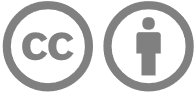 Licence: https://creativecommons.org/licenses/by/4.0 | Copyright notice: www.qcaa.qld.edu.au/copyright — 
lists the full terms and conditions, which specify certain exceptions to the licence. | 
Attribution: ‘© State of Queensland (QCAA) ’ — please include the link to our copyright notice.:  Workshop sample assessment templateThis sample has been compiled by the QCAA to assist and support teachers in planning and developing assessment instruments for individual school settings.Schools develop internal assessments for each Applied subject, based on the learning and assessment described in the syllabus.To use this template, teachers should:customise the school information section and subject details, delete the QCAA logo, and replace ‘Queensland Curriculum and Assessment Authority’ with the school name in all footerscomplete the unit and module section using information from the syllabus consider the conditions prescribed in the syllabus when completing the conditions sectionconstruct assessment items in the provided fields. Refer to the guidance provided in yellow in the template. This guidance refers to content to be entered include stimulus items within the template or attached separately, as appropriaterefer to the Assessment techniques section of the syllabus for further information about subject-specific specifications for a Project, e.g. whether all objectives need to be assessed remove the text in blue from the assessment instrument when it is completed. The text in blue provides formatting tips and instructions to writers.Overall resultTechniqueUnitResponse requirements Individual/groupOtherResourcesDemonstrateInterpretSelectEvaluateGradecomprehensive demonstration of industry practices, and production skills and procedures when constructing a site preparation and foundations artefactinsightful and justified interpretation of drawings and technical information when constructing a site preparation and foundations artefactstrategic selection of industry practices, and production skills and procedures when constructing a site preparation and foundations artefactinsightful and justified evaluation of production skills, procedures and a site preparation and foundations artefactAconsistent demonstration of industry practices, and production skills and procedures when constructing a site preparation and foundations artefactdetailed and supported interpretation of drawings and technical information when constructing a site preparation and foundations artefactconsistent selection of industry practices, and production skills and procedures when constructing a site preparation and foundations artefactdetailed and supported evaluation of production skills, procedures and a site preparation and foundations artefactBdemonstration of industry practices, and production skills and procedures when constructing a site preparation and foundations artefactinterpretation of drawings and technical information when constructing a site preparation and foundations artefactselection of industry practices, and production skills and procedures when constructing a site preparation and foundations artefactevaluation of production skills, procedures and a site preparation and foundations artefactCinconsistent demonstration of industry practices, and production skills and procedures when constructing a site preparation and foundations artefactnarrow and unsupported interpretation of drawings and technical information when constructing a site preparation and foundations artefactinconsistent selection of industry practices, and production skills and procedures when constructing a site preparation and foundations artefactnarrow and unsupported evaluation of production skills, procedures and a site preparation and foundations artefactDincorrect demonstration of industry practices, and production skills and procedures when constructing a site preparation and foundations artefact.superficial and unsubstantiated interpretation of drawings and technical information when constructing a site preparation and foundations artefact.incorrect selection of industry practices, and production skills and procedures when constructing a site preparation and foundations artefact.superficial and unsubstantiated evaluation of production skills, procedures and a site preparation and foundations artefact.EDemonstrateInterpretSelectEvaluateGradecomprehensive demonstration of industry practices, and production skills and procedures when constructing a framing and cladding artefactinsightful and justified interpretation of drawings and technical information when constructing a framing and cladding artefactstrategic selection of industry practices, and production skills and procedures when constructing a framing and cladding artefactinsightful and justified evaluation of production skills, procedures and a framing and cladding artefactAconsistent demonstration of industry practices, and production skills and procedures when constructing a framing and cladding artefactdetailed and supported interpretation of drawings and technical information when constructing a framing and cladding artefactconsistent selection of industry practices, and production skills and procedures when constructing a framing and cladding artefactdetailed and supported evaluation of production skills, procedures and a framing and cladding artefactBdemonstration of industry practices, and production skills and procedures when constructing a framing and cladding artefactinterpretation of drawings and technical information when constructing a framing and cladding artefactselection of industry practices, and production skills and procedures when constructing a framing and cladding artefactevaluation of production skills, procedures and a framing and cladding artefactCinconsistent demonstration of industry practices, and production skills and procedures when constructing a framing and cladding artefactnarrow and unsupported interpretation of drawings and technical information when constructing a framing and cladding artefactinconsistent selection of industry practices, and production skills and procedures when constructing a framing and cladding artefactnarrow and unsupported evaluation of production skills, procedures and a framing and cladding artefactDincorrect demonstration of industry practices, and production skills and procedures when constructing a framing and cladding artefact.superficial and unsubstantiated interpretation of drawings and technical information when constructing a framing and cladding artefact.incorrect selection of industry practices, and production skills and procedures when constructing a framing and cladding artefact.superficial and unsubstantiated evaluation of production skills, procedures and a framing and cladding artefact.EDemonstrateInterpretSelectEvaluateGradecomprehensive demonstration of industry practices, and production skills and procedures when constructing a fixing and finishing artefactinsightful and justified interpretation of drawings and technical information when constructing a fixing and finishing artefactstrategic selection of industry practices, and production skills and procedures when constructing a fixing and finishing artefactinsightful and justified evaluation of production skills, procedures and a fixing and finishing artefactAconsistent demonstration of industry practices, and production skills and procedures when constructing a fixing and finishing artefactdetailed and supported interpretation of drawings and technical information when constructing a fixing and finishing artefactconsistent selection of industry practices, and production skills and procedures when constructing a fixing and finishing artefactdetailed and supported evaluation of production skills, procedures and a fixing and finishing artefactBdemonstration of industry practices, and production skills and procedures when constructing a fixing and finishing artefactinterpretation of drawings and technical information when constructing a fixing and finishing artefactselection of industry practices, and production skills and procedures when constructing a fixing and finishing artefactevaluation of production skills, procedures and a fixing and finishing artefactCinconsistent demonstration of industry practices, and production skills and procedures when constructing a fixing and finishing artefactnarrow and unsupported interpretation of drawings and technical information when constructing a fixing and finishing artefactinconsistent selection of industry practices, and production skills and procedures when constructing a fixing and finishing artefactnarrow and unsupported evaluation of production skills, procedures and a fixing and finishing artefactDincorrect demonstration of industry practices, and production skills and procedures when constructing a fixing and finishing artefact.superficial and unsubstantiated interpretation of drawings and technical information when constructing a fixing and finishing artefact.incorrect selection of industry practices, and production skills and procedures when constructing a fixing and finishing artefact.superficial and unsubstantiated evaluation of production skills, procedures and a fixing and finishing artefact.EDemonstrateInterpretSelectEvaluateGradecomprehensive demonstration of industry practices, and production skills and procedures when constructing a domestic building artefactinsightful and justified interpretation of drawings and technical information when constructing a domestic building artefactstrategic selection of industry practices, and production skills and procedures when constructing a domestic building artefactinsightful and justified evaluation of production skills, procedures and a domestic building artefactAconsistent demonstration of industry practices, and production skills and procedures when constructing a domestic building artefactdetailed and supported interpretation of drawings and technical information when constructing a domestic building artefactconsistent selection of industry practices, and production skills and procedures when constructing a domestic building artefactdetailed and supported evaluation of production skills, procedures and a domestic building artefactBdemonstration of industry practices, and production skills and procedures when constructing a domestic building artefactinterpretation of drawings and technical information when constructing a domestic building artefactselection of industry practices, and production skills and procedures when constructing a domestic building artefactevaluation of production skills, procedures and a domestic building artefactCinconsistent demonstration of industry practices, and production skills and procedures when constructing a domestic building artefactnarrow and unsupported interpretation of drawings and technical information when constructing a domestic building artefactinconsistent selection of industry practices, and production skills and procedures when constructing a domestic building artefactnarrow and unsupported evaluation of production skills, procedures and a domestic building artefactDincorrect demonstration of industry practices, and production skills and procedures when constructing a domestic building artefact.superficial and unsubstantiated interpretation of drawings and technical information when constructing a domestic building artefact.incorrect selection of industry practices, and production skills and procedures when constructing a domestic building artefact.superficial and unsubstantiated evaluation of production skills, procedures and a domestic building artefact.EDemonstrateInterpretSelectEvaluateGradecomprehensive demonstration of industry practices, and production skills and procedures when constructing a commercial building artefactinsightful and justified interpretation of drawings and technical information when constructing a commercial building artefactstrategic selection of industry practices, and production skills and procedures when constructing a commercial building artefactinsightful and justified evaluation of production skills, procedures and a commercial building artefactAconsistent demonstration of industry practices, and production skills and procedures when constructing a commercial building artefactdetailed and supported interpretation of drawings and technical information when constructing a commercial building artefactconsistent selection of industry practices, and production skills and procedures when constructing a commercial building artefactdetailed and supported evaluation of production skills, procedures and a commercial building artefactBdemonstration of industry practices, and production skills and procedures when constructing a commercial building artefactinterpretation of drawings and technical information when constructing a commercial building artefactselection of industry practices, and production skills and procedures when constructing a commercial building artefactevaluation of production skills, procedures and a commercial building artefactCinconsistent demonstration of industry practices, and production skills and procedures when constructing a commercial building artefactnarrow and unsupported interpretation of drawings and technical information when constructing a commercial building artefactinconsistent selection of industry practices, and production skills and procedures when constructing a commercial building artefactnarrow and unsupported evaluation of production skills, procedures and a commercial building artefactDincorrect demonstration of industry practices, and production skills and procedures when constructing a commercial building artefact.superficial and unsubstantiated interpretation of drawings and technical information when constructing a commercial building artefact.incorrect selection of industry practices, and production skills and procedures when constructing a commercial building artefact.superficial and unsubstantiated evaluation of production skills, procedures and a commercial building artefact.EDemonstrateInterpretSelectEvaluateGradecomprehensive demonstration of industry practices, and production skills and procedures when constructing a civil construction artefactinsightful and justified interpretation of drawings and technical information when constructing a civil construction artefactstrategic selection of industry practices, and production skills and procedures when constructing a civil construction artefactinsightful and justified evaluation of production skills, procedures and a civil construction artefactAconsistent demonstration of industry practices, and production skills and procedures when constructing a civil construction artefactdetailed and supported interpretation of drawings and technical information when constructing a civil construction artefactconsistent selection of industry practices, and production skills and procedures when constructing a civil construction artefactdetailed and supported evaluation of production skills, procedures and a civil construction artefactBdemonstration of industry practices, and production skills and procedures when constructing a civil construction artefactinterpretation of drawings and technical information when constructing a civil construction artefactselection of industry practices, and production skills and procedures when constructing a civil construction artefactevaluation of production skills, procedures and a civil construction artefactCinconsistent demonstration of industry practices, and production skills and procedures when constructing a civil construction artefactnarrow and unsupported interpretation of drawings and technical information when constructing a civil construction artefactinconsistent selection of industry practices, and production skills and procedures when constructing a civil construction artefactnarrow and unsupported evaluation of production skills, procedures and a civil construction artefactDincorrect demonstration of industry practices, and production skills and procedures when constructing a civil construction artefact.superficial and unsubstantiated interpretation of drawings and technical information when constructing a civil construction artefact.incorrect selection of industry practices, and production skills and procedures when constructing a civil construction artefact.superficial and unsubstantiated evaluation of production skills, procedures and a civil construction artefact.E